АМАНАКСКИЕ                                             Распространяется    бесплатноВЕСТИ15 марта  2019г                                                                                                                                                              №17(311)ОФИЦИАЛЬНОИнформационный вестник Собрания представителей сельского поселения Старый Аманак муниципального района Похвистневский Самарской областиАдминистрации сельского поселения Старый Аманак муниципального района Похвистневский                          На службу в Межмуниципальный отдел МВД России «Похвистневский» требуютсяграждане от 18 до 35 лет, годные по состоянию здоровья к службе в органах внутренних дел Российской Федерации, не судимые, на должности младшего и среднего начальствующего состава.Основные требования:-возраст — от 18 до 35 лет;-образование для должностей младшего начальствующего состава — не ниже среднего (з/п от 18 000 р.);-образование для должностей среднего начальствующего состава — не ниже средне-профессионального (з/п 30 000 р.); -кандидатам мужского пола — наличие военного билета.Сотрудникам органов внутренних дел Российской Федерации предоставляются:-ежегодный оплачиваемый отпуск (от 40 суток);-бесплатное медицинское обслуживание себя и членов семьи;-возможность получения высшего образования в учебных заведениях системы МВД России за счет средств работодателя;-возможность выхода на пенсию по выслуге лет, дающей право на получение пенсии (20 лет);                                                      «Лесная амнистия» в Самарской области: что, где, когда?	Почти половина лесов Самарской области, свыше 315 тысяч га, внесены в Единый государственный реестр недвижимости. В наступившем году специалисты Кадастровой палаты обозначили в едином государственном реестре недвижимости границы ещё трех лесничеств. Всего же за полтора года действия закона о «Лесной амнистии» ЕГРН пополнился информацией о границах 17 лесничеств и  1 лесопарка.  Ранее эти данные в реестре недвижимости отсутствовали. 	Параллельно с этим ведётся работа по  заявлениям владельцев земельных участков, попадающих под действие закона  о «лесной амнистии». Напомним, закон призван защитить леса и одновременно решить проблемы добросовестных владельцев дач, садов, огородов и индивидуальных жилых домов. Суть заключается в приоритете сведений Единого государственного реестра недвижимости над данными государственного лесного реестра. Другими словами, если последний причисляет участок к лесному фонду, а ЕГРН относит его к иной категории земель, то «перевес» будет на стороне реестра недвижимости. Применяется данная норма лишь в случае, если право собственности на земельный участок оформлено до 1 января 2016 года.	Если же категория земель указана не в ЕГРН, а в документах собственников, то  внесение изменений в реестр недвижимости выполняются на основании правоустанавливающих документов по заявлениям владельцев участков. 	Земельный участок,  права на который возникли до 8 августа 2008 г., относящийся к лесному фонду, но предоставленный для ведения огородничества, садоводства или дачного хозяйства – считается землями или населенных пунктов (если он находится в границах населенного пункта) или сельскохозяйственного назначения. Но и здесь закон делает оговорку - исключением являются участки в границах особо охраняемых природных территорий или территорий объектов культурного наследия, а также участки, относящиеся к землям промышленности или иного специального назначения. 	Евгения Дроздова, заместитель директора – главный технолог Кадастровой палаты по Самарской области: «Лесная амнистия" призвана защитить тех владельцев земли, которые  попали в лес легально. Т.е. закон содержит механизм, позволяющий освободить от ограничений лесного законодательства земельные участки, которые раньше граждане получили для личных нужд на территории лесных массивов. При этом важно соблюсти баланс интересов всех жителей губернии и защитить ценный лесной ресурс. Для этого есть перечень ситуаций, когда спор между лесным реестром и ЕГРН решается в пользу первого. Внесение же в реестр недвижимости сведений о границах лесничеств делает эту информацию доступной для использования всеми заинтересованными лицами, упрощает процедуру защиты прав - ведь раньше собственники могли десятилетиями не знать, что их участок относится к территории ограниченного использования». Пресс-служба Кадастровой палаты                                                                           20.03.2019по Самарской области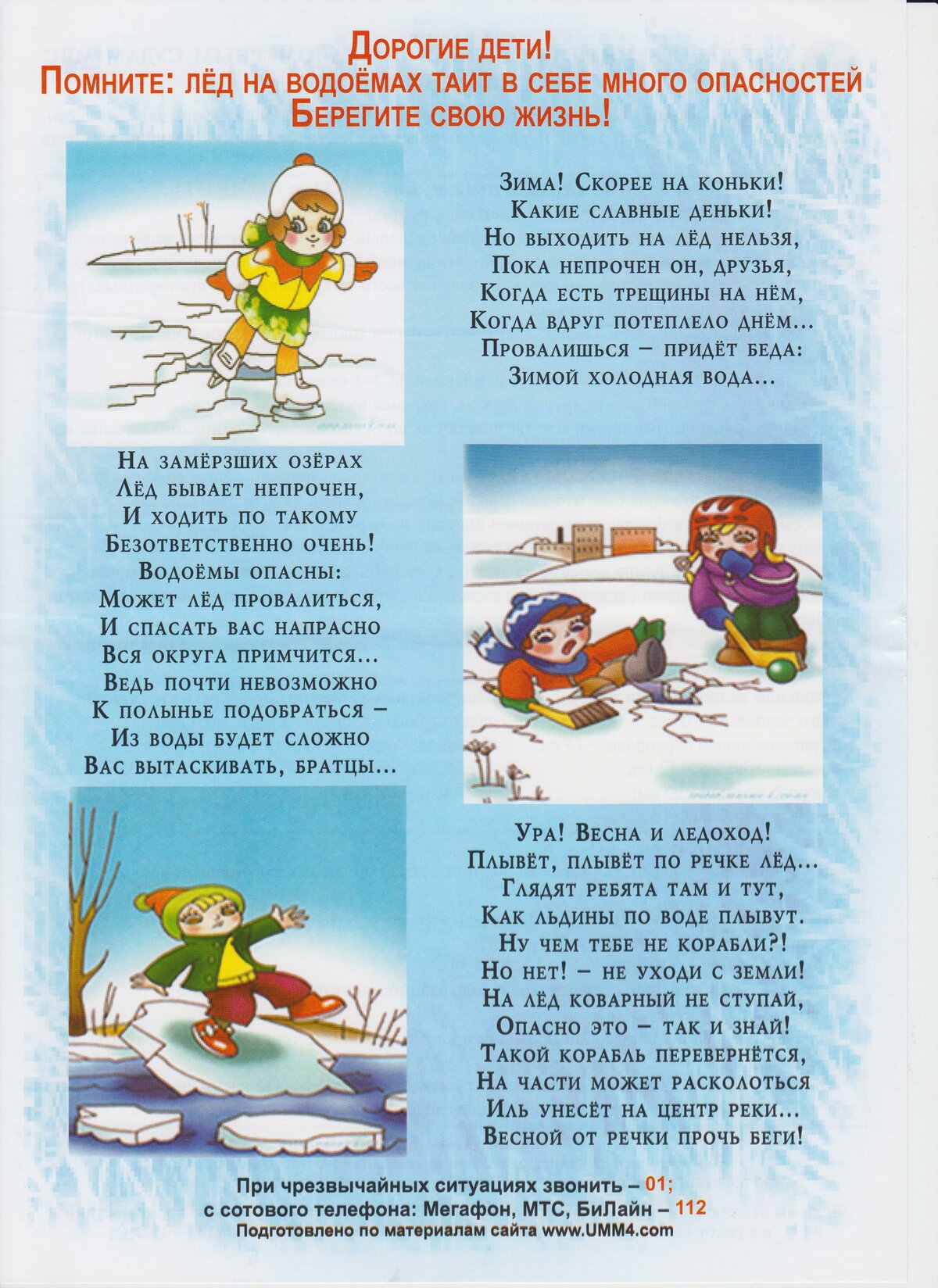 Оружие – под контроль!Оружие - это предмет повышенной опасности, его оборот 
в Российской Федерации строго ограничен. С какой бы целью человек не владел оружием: для охоты, личной самообороны или по долгу службы, он обязан всегда помнить о том, что неправильная эксплуатация оружия или нарушение правил его хранения могут привести к серьезным последствиям, стать причиной несчастных случаев, убийств или других преступлений. Каждый человек, планирующий обзавестись огнестрельным оружием, должен внимательно изучить правила его хранения и, в дальнейшем, обеспечить полное их соблюдение.В перечень мер, которые должен принять владелец оружия, входят: наличие сейфа; контроль ключей и установка систем охраны 
при необходимости; контроль во время ношения оружия.Категорически запрещено передавать оружие или патроны третьим лицам, особенно детям. Никто из посторонних лиц не должен иметь доступ 
к сейфу с оружием. Исключая доступ к своему оружию, владелец, прежде всего, обеспечивает безопасность своих близких. Бывают случаи, когда владельцы, находясь дома в окружении своих родственников, достают оружие для чистки, оставляя его на столе, 
в открытом сейфе, на диване и т.п. Многие охотники после чистки сразу 
не закрывают оружие в сейф, а оставляют его где-нибудь за шкафом, 
в платяном шкафу, под кроватью, что является непростительной халатностью с их стороны. Мало того, что за такие действия наступает уголовная 
и административная ответственность, от оружия могут пострадать невинные люди, в том числе, и дети.Бывает, что граждане допускают утрату принадлежащего им оружия: на охоте, рыбалке, во время активного отдыха и т.д. Последствия подобных действий нетрудно просчитать: это могут быть несчастные случаи с детьми, нашедшими пистолет; переделка оружия под боевое, использование оружия 
в преступных целях и многое другое, о чем владельцы зачастую 
не задумываются. К сожалению, установлены случаи, когда к владельцу оружия 
с обязательной проверкой приходят сотрудники правоохранительных органов и просят предъявить зарегистрированное оружие, то хозяин, недолго думая, заявляет о его утрате. Для многих людей становится новостью, 
что «ненужное» оружие необходимо либо сдать в подразделения лицензионно-разрешительной работы или территориальные органы внутренних дел на утилизацию, либо официально продать. Другие действия или бездействия являются нарушением законодательства.Любые нарушения хранения или ношения оружия строго наказываются. В зависимости от содеянного, может применяться 
как административная ответственность, так и уголовная.При совершении административного правонарушения, связанного 
с оборотом оружия, владелец гражданского оружия лишается права приобретения охотничьего оружия с нарезным стволом. А при повторном 
в течение года административном правонарушении, посягающем 
на общественный порядок или установленный порядок управления, либо неисполнения требований, предусмотренных Федеральным законом 
«Об оружии» и иными правовыми актами Российской Федерации, регламентирующими оборот оружия, разрешение будет аннулировано,
а оружие изъято. Если лицо, хранившее огнестрельное оружие, безответственно отнеслось к своим обязанностям, и это стало причиной смерти двух и более человек, его ожидает уголовная ответственность по статье 224 Уголовного кодекса Российской Федерации «Небрежное хранение огнестрельного оружия, создавшее условия для его использования другим лицом, если это повлекло тяжкие последствия».Понимая, насколько серьезными могут быть последствия нарушения правил хранения оружия, какая предусмотрена ответственность 
за небрежность, призываем неукоснительно соблюдать закон. Заключениео результатах публичных слушаний в селе Старый Аманак муниципального района Похвистневский Самарской области по предоставлению разрешения на отклонение от предельных параметров разрешенного строительства, реконструкции объекта капитального строительства15.03.2019 годДата проведения публичных слушаний –  с 19.02.2019 года по 15.03.2019года.Место проведения публичных слушаний (место ведения протокола публичных слушаний): 446472, Самарская область, Похвистневский район, село Старый Аманак, ул. Центральная, д. 37А.Основание проведения публичных слушаний – постановление Администрации сельского поселения Старый Аманак муниципального района  Похвистневский Самарской области от 19 февраля  2019 года № 11а «О проведении публичных слушаний по предоставлению разрешения на отклонение от предельных параметров разрешенного строительства, реконструкции объекта капитального строительства», опубликованное в газете «Аманакские Вести» от 19.02.2019 № 12(306).     4. Вопрос, вынесенный на публичные слушания – предоставление разрешения  на отклонение от предельных параметров разрешенного строительства, реконструкции объекта капитального строительства.5. Мероприятия по информированию жителей с. Старый Аманак  муниципального района Похвистневский Самарской области по вопросу предоставления разрешения на  отклонение от предельных параметров разрешенного строительства, реконструкции объекта капитального строительства проведены 25.02.2019 г. в 18.00, по адресу: Самарская область, Похвистневский район, село  Старый Аманак,  ул. Центральная, д.37А  (приняли  участие 3 человека);  6. Обобщенные сведения, полученные при учете мнений, выраженных жителями села  Старый Аманак муниципального района Похвистневский Самарской области и иными заинтересованными лицами, по вопросу предоставления разрешения на отклонение от предельных параметров разрешенного строительства, реконструкции объекта капитального строительства:6.1. Мнения о предоставлении разрешения на отклонение от предельных параметров разрешенного строительства, реконструкции объекта капитального строительства, по вопросу, вынесенного на публичные слушания,  содержащие положительную оценку, высказали – 3 человека.6.2. Мнения, содержащие отрицательную оценку по вопросу вынесенного на публичные слушания - не высказаны.7. Мнения, предложения и замечания по  предоставлению разрешения на отклонение от предельных параметров разрешенного строительства, реконструкции объекта капитального строительства, внесли в протокол публичных слушаний 3 человека. 8. По результатам рассмотрения мнений, замечаний и предложений участников публичных слушаний по  предоставлению разрешения на отклонение от предельных параметров разрешенного строительства, реконструкции объекта капитального строительства, рекомендуется предоставить Дейграф Александру Викторовичу разрешение на отклонение от предельных параметров разрешенного строительства, реконструкции объекта капитального строительства на земельном участке, находящемся в собственности  с кадастровым  номером 63:29:0706007:84:8, площадью 2608 кв.м, расположенного по адресу: Самарская область, Похвистневский район, с. Старый Аманак, ул. Ленина, д.42, в части сокращения минимального  отступа при реконструкции жилого дома  от границ земельного участка  с западной стороны до 0.00 метров,  с южной стороны до 0.00 метров.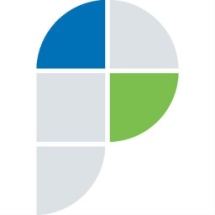 Филиал федерального государственного бюджетного учреждения «Федеральная кадастровая палата Федеральной службы государственной регистрации, кадастра и картографии» по Самарской областиг. Самара, ул. Ленинская, 25а, 1 корп.e-mail: pr_fkp@mail.ru, twitter: @pr_fkp, www.kadastr.ru                  Глава сельского поселения 		                                           В.П. ФадеевУЧРЕДИТЕЛИ: Администрация сельского поселения Старый Аманак муниципального района Похвистневский Самарской области и Собрание представителей сельского поселения Старый Аманак муниципального района Похвистневский Самарской областиИЗДАТЕЛЬ: Администрация сельского поселения Старый Аманак муниципального района Похвистневский Самарской областиАдрес: Самарская область, Похвистневский          Газета составлена и отпечатана                                                                исполняющийрайон, село Старый Аманак, ул. Центральная       в администрации сельского поселения                                          обязанности главного37 а, тел. 8(846-56) 44-5-73                                             Старый Аманак Похвистневский район                                                      редактора                                                                                                            Самарская область. Тираж 100 экз                                         Н.М.Лисицына           